Зарегистрировано в Минюсте России 29 ноября 2021 г. N 66051МИНИСТЕРСТВО ТРАНСПОРТА РОССИЙСКОЙ ФЕДЕРАЦИИПРИКАЗот 20 сентября 2021 г. N 321ОБ УТВЕРЖДЕНИИ ПОРЯДКАОБЕСПЕЧЕНИЯ УСЛОВИЙ ДОСТУПНОСТИ ДЛЯ ПАССАЖИРОВИЗ ЧИСЛА ИНВАЛИДОВ ОБЪЕКТОВ ТРАНСПОРТНОЙ ИНФРАСТРУКТУРЫИ УСЛУГ АВТОМОБИЛЬНОГО ТРАНСПОРТА И ГОРОДСКОГО НАЗЕМНОГОЭЛЕКТРИЧЕСКОГО ТРАНСПОРТА, А ТАКЖЕ ОКАЗАНИЯ ИМ ПРИ ЭТОМНЕОБХОДИМОЙ ПОМОЩИВ соответствии со статьей 15 Федерального закона от 24 ноября 1995 г. N 181-ФЗ "О социальной защите инвалидов в Российской Федерации" (Собрание законодательства Российской Федерации, 1995, N 48, ст. 4563; 2021, N 15, ст. 2446) и пунктом 1 Положения о Министерстве транспорта Российской Федерации, утвержденного постановлением Правительства Российской Федерации от 30 июля 2004 г. N 395 (Собрание законодательства Российской Федерации, 2004, N 32, ст. 3342; 2019, N 1, ст. 10), приказываю:1. Утвердить прилагаемый Порядок обеспечения условий доступности для пассажиров из числа инвалидов объектов транспортной инфраструктуры и услуг автомобильного транспорта и городского наземного электрического транспорта, а также оказания им при этом необходимой помощи.2. Настоящий приказ вступает в силу с 1 марта 2022 г. и действует до 1 марта 2028 г., за исключением абзацев второго и шестого подпункта 9 пункта 3, подпункта 7 пункта 4 прилагаемого Порядка, которые вступают в силу с 1 марта 2023 г.МинистрВ.Г.САВЕЛЬЕВУтвержденприказом Минтранса Россииот 20 сентября 2021 г. N 321ПОРЯДОКОБЕСПЕЧЕНИЯ УСЛОВИЙ ДОСТУПНОСТИ ДЛЯ ПАССАЖИРОВИЗ ЧИСЛА ИНВАЛИДОВ ОБЪЕКТОВ ТРАНСПОРТНОЙ ИНФРАСТРУКТУРЫИ УСЛУГ АВТОМОБИЛЬНОГО ТРАНСПОРТА И ГОРОДСКОГО НАЗЕМНОГОЭЛЕКТРИЧЕСКОГО ТРАНСПОРТА, А ТАКЖЕ ОКАЗАНИЯ ИМ ПРИ ЭТОМНЕОБХОДИМОЙ ПОМОЩИ1. Обеспечение условий доступности для пассажиров из числа инвалидов автовокзалов, автостанций и услуг перевозки пассажиров и багажа осуществляется владельцами автовокзалов, автостанций и оказывающими такие услуги организациями, индивидуальными предпринимателями соответственно.2. Личный уход за пассажиром из числа инвалидов (медицинские процедуры, принятие пищи, лекарств, выполнение санитарно-гигиенических процедур) обеспечивается пассажиром самостоятельно либо при помощи сопровождающих лиц.3. Владельцы автовокзалов, автостанций обеспечивают:1) беспрепятственное перемещение по территории автовокзала, автостанции пассажира из числа инвалидов самостоятельно или с помощью персонала автовокзала, автостанции и вспомогательных средств;2) возможность прохода пассажиров из числа инвалидов, использующих для передвижения кресло-коляску, через контрольно-пропускное устройство (при наличии таких устройств на территории автовокзала, автостанции);3) сопровождение пассажиров из числа инвалидов, имеющих стойкие расстройства функций зрения и самостоятельного передвижения, по территории автовокзала, автостанции;4) помощь пассажирам из числа инвалидов при передвижении по территории автовокзала, автостанции в том числе при посадке в транспортное средство и высадке из транспортного средства, а также при оформлении и получении багажа;5) возможность ознакомления пассажира из числа инвалидов в том числе через информационно-телекоммуникационную сеть "Интернет" или посредством телефонной (мобильной) связи с Правилами перевозки пассажиров и багажа автомобильным транспортом и городским наземным электрическим транспортом, утвержденными постановлением Правительства Российской Федерации от 1 октября 2020 г. N 1586 <1> (далее - Правила перевозки пассажиров), а также с условиями перевозки пассажиров из числа инвалидов;--------------------------------<1> Собрание законодательства Российской Федерации, 2020, N 41, ст. 6428; 2021, официальный интернет-портал правовой информации (www.pravo.gov.ru), 2021, 27 августа, N 0001202108270016.6) дублирование необходимой для пассажиров из числа инвалидов звуковой информации;7) размещение перед входами в помещения, в которых предоставляются услуги пассажирам, табличек с информацией о назначении помещения, выполненной в виде рельефно-точечного шрифта Брайля;8) допуск на территорию автовокзала, автостанции собаки-проводника при наличии документа, выданного в отношении данной собаки в порядке, установленном приказом Министерства труда и социальной защиты Российской Федерации от 22 июня 2015 г. N 386н <2> "Об утверждении формы документа, подтверждающего специальное обучение собаки-проводника, и порядка его выдачи" (далее - специальный документ);--------------------------------<2> Зарегистрирован Минюстом России 21 июля 2015 г., регистрационный N 38115.9) информирование пассажиров из числа инвалидов посредством передачи звуковой, визуальной информации или с использованием информационного терминала:о расположении на территории автовокзала, автостанции мест, оборудованных кнопкой оповещения (вызова) персонала или низкорасположенными телефонами с функцией регулирования громкости, текстофонами или иными обеспечивающими вызов (оповещение) техническими средствами;о расположении выделенных для инвалидов парковок;о расположении на территории автовокзала, автостанции мест встречи пассажиров из числа инвалидов;о номерах телефонов, по которым можно получить информацию (в том числе в текстовом виде) о Правилах перевозки пассажиров, а также об условиях перевозки пассажиров из числа инвалидов;о расположении мест для выгула собак-проводников;о порядке осуществления взаимодействия с уполномоченными должностными лицами владельца автовокзала, автостанции;о планируемом времени отправления транспортного средства в случае задержки рейса;о расположении специально оборудованных для инвалидов санитарно-бытовых помещений;10) размещение в здании автовокзала, автостанции справочной службы для пассажиров из числа инвалидов или размещение при входе в здание автовокзала, автостанции информационной тактильно-звуковой мнемосхемы, отображающей информацию о помещениях, в которых предоставляются услуги пассажирам;11) проведение инструктажа работников, осуществляющих непосредственное взаимодействие с пассажирами из числа инвалидов.4. Организации, индивидуальные предприниматели, осуществляющие регулярные перевозки пассажиров и багажа (далее - регулярные перевозки) в городском, пригородном и междугородном сообщении, обеспечивают:1) оказание помощи пассажиру из числа инвалидов при посадке в транспортное средство и высадке из него;2) посадку инвалида, использующего кресло-коляску, в транспортное средство и высадку из него с использованием специального подъемного устройства (если транспортное средство оборудовано таким устройством);3) провоз в транспортном средстве без взимания платы собаки-проводника при наличии специального документа;4) перевозку кресла-коляски пассажира из числа инвалидов в салоне транспортного средства в сложенном виде или в багажном отделении транспортного средства без взимания платы;5) перевозку пассажира из числа инвалидов в кресле-коляске (если конструкцией транспортного средства предусмотрены места для такой перевозки);6) размещение в транспортном средстве, оборудованном кнопкой оповещения водителя о необходимости открывания двери для выхода пассажиров на остановке, рядом с указанной кнопкой на высоте от 1,3 м до 1,5 м от пола транспортного средства тактильно-визуальной информирующей таблички с надписью "Открыть дверь на остановке", выполненной рельефно-линейным шрифтом, обеспечивающим, доступность информации для всех граждан, включая слабовидящих, дублированной рельефно-точечным шрифтом Брайля для незрячих;7) оповещение пассажиров из числа инвалидов об остановке транспортного средства в остановочных пунктах маршрутов регулярных перевозок для посадки и высадки пассажиров посредством звукового и визуального информирования.5. Организации, индивидуальные предприниматели, осуществляющие перевозки пассажиров и багажа по заказу, обеспечивают условия доступности услуг, указанные в подпунктах 1, 3 и 4 пункта 4 настоящего Порядка.6. Организации, индивидуальные предприниматели, осуществляющие перевозки пассажиров и багажа легковыми такси, обеспечивают:1) оказание водителем помощи пассажиру из числа инвалидов при посадке в транспортное средство и высадке из него;2) провоз собак-проводников при наличии специального документа;3) перевозку кресла-коляски пассажира из числа инвалидов в сложенном виде в салоне транспортного средства или в багажном отделении транспортного средства.7. Пассажиры из числа инвалидов, имеющие стойкие расстройства функций самостоятельного передвижения, уведомляют юридическое лицо, индивидуального предпринимателя, осуществляющего их перевозку, или агента таких юридического лица, индивидуального предпринимателя об имеющихся ограничениях жизнедеятельности и потребности в оказании им необходимой помощи:при регулярных перевозках в междугородном сообщении - не позднее чем за 24 часа до отправления транспортного средства в соответствии с установленным расписанием;при перевозке пассажиров и багажа по заказу и перевозке легковым такси - в момент заключения договора, предусматривающего такую перевозку.8. Требования, предусмотренные пунктами 3 - 6 настоящего Порядка, за исключением абзацев второго и шестого подпункта 9 пункта 3 и подпункта 7 пункта 4 настоящего Порядка, в отношении транспортных средств, автовокзалов, автостанций, введенных в эксплуатацию, прошедших капитальный ремонт, реконструкцию или модернизацию применяются в соответствии с частью 3 статьи 26 Федерального закона от 1 декабря 2014 г. N 419-ФЗ "О внесении изменений в отдельные законодательные акты Российской Федерации по вопросам социальной защиты инвалидов в связи с ратификацией Конвенции о правах инвалидов" <3>.--------------------------------<3> Собрание законодательства Российской Федерации, 2014, N 49, ст. 6928.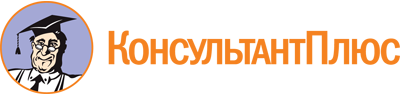 Приказ Минтранса России от 20.09.2021 N 321
"Об утверждении Порядка обеспечения условий доступности для пассажиров из числа инвалидов объектов транспортной инфраструктуры и услуг автомобильного транспорта и городского наземного электрического транспорта, а также оказания им при этом необходимой помощи"
(Зарегистрировано в Минюсте России 29.11.2021 N 66051)Документ предоставлен КонсультантПлюс

www.consultant.ru

Дата сохранения: 13.06.2023
 КонсультантПлюс: примечание.Абз. 2 пп. 9 п. 3 вступает в силу с 01.03.2023.КонсультантПлюс: примечание.Абз. 6 пп. 9 п. 3 вступает в силу с 01.03.2023.КонсультантПлюс: примечание.Пп. 7 п. 4 вступает в силу с 01.03.2023.